История создания шрифтовВ конецШрифт – это общий термин, которым называют набор печатаемых или отображаемых текстовых символов определенного стиля и определенного размера, имеющих конкретное начертание.Буквы на экране монитора.В начале восьмидесятых, те, кто использовал компьютеры тогда, привыкли видеть на компьютерном экране достаточно грубые, моноширинные буквы и цифры и получать на печати документы, которые в лучшем случае выглядели как отпечатанные на пишущей машинке. Но в 1984 году произошли два события, которые раз и навсегда изменили мир шрифтов. Во-первых, компания Apple Computer представила компьютер Macintosh, во-вторых, Hewlett-Packard выпустила первый принтер LaserJet. Macintosh предложил компьютерному миру концепцию множественных шрифтов, которые действительно выглядели как шрифты в книгах и журналах. LaserJet содержал два новых пропорциональных рисунка шрифтов, и с того момента пользователи начали набирать свои заметки и отчеты с помощью Times Roman, Helvetica и других шрифтов.Рисунок 1Параметры шрифта.Стиль – Жирный шрифт, Курсив, Подчеркнутый.Размер – …, 10, 11, 12, 14, …Начертание – внешний вид шрифта.Слайд 5: Размер шрифта.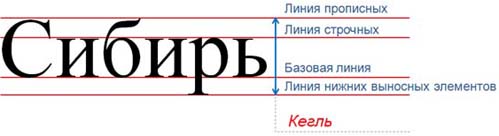 Рисунок 2Кегль – размер высоты буквы. В программах компьютерной верстки единицей измерения является пункт. 1 пункт = 1/72 дюйма. 1 дюйм ≈ 2,54 см.Классификация шрифтов, шрифты с заческами.Несмотря на большое количество шрифтов, можно выделить несколько основных групп: шрифты с засечками, шрифты без засечек, рукописные и символьные.Засечки – небольшие элементы на концах штрихов букв.Шрифты с засечками также называют антиквенными, то есть античными, древними. Дело в том, что впервые подобные элементы у букв применили ещё древние римляне в шрифтах монументальных надписей.В середине шестнадцатого столетия французский мастер Клод Гарамон (Claude Garamond) создал гарнитуру, основанную на классических итальянских формах, и она широко разошлась по Европе, порождая многочисленные подражания. Times New Roman – один из немногих текстовых шрифтов, который не несет в себе никаких исторических ассоциаций, а всецело принадлежит современности. Шрифт разработан по заказу лондонской газеты “Таймс” (The Times) и в 1932 году был напечатан первый номер газеты, набранный этим шрифтом. Компьютерный шрифт “Courier” был разработан в 1955 на основе стандартного латинского шрифта пишущей машинки. Через некоторое время шрифт стал использоваться во всех отраслях печатной промышленности.Шрифты без засечек.В шрифтах без засечек отсутствуют завершающие элементы на концах штрихов. Первые шрифты без засечек появились еще в начале XIX века в Англии, но считались экзотикой, хотя подобная форма знаков применялась еще в надписях античной Греции.Почему средний текст читается легче?На устройствах с низкой разрешающей способностью (например, на мониторах) текст, набранный шрифтом без засечек, читается легче.Arial – компьютерный шрифт, относящийся к типу шрифты без засечек. Шрифт был создан в 1982 году для корпорации IBM. Лишь несколькими годами позже Microsoft купила лицензию на этот шрифт и начала использовать его в операционной системе Windows. Данное событие послужило отправной точкой для популярности шрифта Arial.Verdana – шрифт, создан в 1996 для компании Microsoft. С 1996 он входит во все версии Microsoft Windows, Microsoft Office и Internet Explorer для Windows. Verdana не имеет засечек, а буквы увеличены за счёт уменьшения межстрочного интервала, поэтому он хорошо читается и при маленьком размере. Это обстоятельство привело к большому распространению шрифта на Веб-страницах.Calibri – компьютерный шрифт, так же создан по заказу компании Microsoft в 2005 году. В Microsoft Office 2007 шрифт Calibri используется в качестве шрифта по умолчанию для некоторых офисных программ.Рукописные шрифты.Рукописные, каллиграфические и свободно написанные кистью, а также шрифты, имеющие сходство с рукописными. Рукописные шрифты применяются для работ, требующие изящества.Символьные шрифты.В текстовом редакторе Word есть несколько шрифтов, в которых нет букв, цифр и знаков препинания. Их место занимают разнообразные значки и пиктограммы. К таким шрифтам относятся шрифт Webdings (пиктограммы) и шрифт Wingdings (пиктограммы и декоративные символы). Зачем нужны такие шрифты? Например, для быстрой вставки в документ соответствующего значка. Как можно вставить значок из такого шрифта? В редакторе Word используем команду “Вставка” – Символ. В открывшемся окне выбираем нужный шрифт, находим нужный символ. Чтобы его вставить в документ, достаточно дважды кликнуть по выбранному символу или один раз – по кнопке “Вставить” и “Закрыть”.Дополнительные материалы.Сайт “Самый большой каталог шрифтов”, адрес <http://ifont.ru>.В начало документа